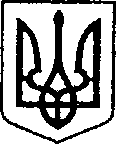 Ніжинська міська радаVІI скликанняПротокол № 152засідання постійної комісії міської ради з майнових та житлово-комунальних питань, транспорту, зв’язку та охорони навколишнього середовища23.09.2020р.                                                                                                       14:00                                                                                                                      Великий залм.НіжинГоловуюча: Онокало І.А.Члени комісії: Дудченко Г.М., Мазун А.Г., Сипливець В.Г.Відсутні: Ландар Ю.М., Коваль В.М.,  , Паскевич В.Г.Присутні:Радченко Н.І., депутат міської ради; Олійник Г.М., перший заступник міського голови з питань діяльності виконавчих органів ради;Федчун Н.О., начальник відділу комунального майна управління комунального майна та земельних відносин;Костирко О.М., генеральний директор КНП «Ніжинська центральна міська лікарня імені Миколи Галицького» Ніжинської міської ради Чернігівської області;Копилова Е.Г., начальник сектора з питань претензійно-позовної роботи та запобігання корупції відділу юридично-кадрового забезпечення;Шумейко О.М., директор КП «ОКМ»;Дворнік Ю.Ф., представник клубу залізничників.Формування  порядку денного:СЛУХАЛИ:Онокало І.А., голова комісії, ознайомила присутніх з порядком денним засідання постійної комісії міської ради з майнових та житлово-комунальних питань, транспорту, зв’язку та охорони навколишнього середовища від 23.09.2020 року.ВИРІШИЛИ:Затвердити порядок денний.ГОЛОСУВАЛИ: «за» -4 одноголосно.Порядок деннийПро розгляд проекту рішення «Про перелік об’єктів комунальної власності Ніжинської міської об’єднаної територіальної громади, що підлягають приватизації» (ПР № 963 від 18.09.2020). Про розгляд проекту рішення «Про приватизацію нежитлової будівлі (адміністративної будівлі), що розташована за адресою: м. Ніжин, вулиця Шекерогринівська, будинок,88» (ПР № 962 від 18.09.2020).Про розгляд проекту рішення «Про передачу в оперативне управління нерухомого майна Управлінню комунального майна та земельних відносин Ніжинської міської ради» (ПР№ 947 від 11.09.2020).Про розгляд проекту рішення «Про закріплення нерухомого майна на праві господарського відання» (ПР № 931 від 26.08.2020). Про розгляд проекту рішення «Про припинення договору оренди нерухомого майна, що належить до комунальної власності територіальної громади міста Ніжина від 18 серпня 2015 року №13» (ПР № 942 від 09.09.2020).Про розгляд проекту рішення «Про внесення змін до договору оренди цілісного майнового комплексу муніципального закладу культури Шевченківський парк» від 29.04.2000 року та до договору оренди земельних ділянок, посвідченого приватним нотаріусом Ніжинського нотаріального округу Кузьменком О.В. 04.04. 2001 року за №569, що укладені з Повним товариством «Партнер»» (ПР № 895 від 07.08.2020).Про розгляд проекту рішення «Про перелік об’єктів комунальної власності Ніжинської міської об’єднаної територіальної громади, що підлягають приватизації шляхом викупу».Про розгляд проекту рішення «Про приватизацію нежитлового приміщення шляхом викупу, що розташоване за адресою: м. Ніжин, вулиця Гоголя, будинок 13а,/5».Про розгляд проекту рішення «Про включення об’єкт комунальної власності Ніжинської міської територіальної громади, який може бути переданий в оренду на аукціоні, до Переліку Першого типу» (ПР № 943 від 09.09.2020). Про розгляд проекту рішення «Про намір передачі майна в оренду». Про розгляд проекту рішення «Про включення об’єктів комунальної власності Ніжинської міської об’єднаної територіальної громади (кім. №27, кім. №29 по вул. Успенська,2), які можуть бути передані в оренду на аукціоні, до Переліку Першого типу». Про розгляд проекту рішення «Про оренду майна комунальної власності Ніжинської міської об’єднаної територіальної громади» (ПР №966). Про розгляд проекту рішення «Про надання дозволу на списання майна» (ПР №941 від 09.09.2020). Різне.               Розгляд питань порядку денного.Про розгляд проекту рішення «Про перелік об’єктів комунальної власності Ніжинської міської об’єднаної територіальної громади, що підлягають приватизації» (ПР № 963 від 18.09.2020). Про розгляд проекту рішення «Про приватизацію нежитлової будівлі (адміністративної будівлі), що розташована за адресою: м. Ніжин, вулиця Шекерогринівська, будинок,88» (ПР № 962 від 18.09.2020).Про розгляд проекту рішення «Про передачу в оперативне управління нерухомого майна Управлінню комунального майна та земельних відносин Ніжинської міської ради» (ПР№ 947 від 11.09.2020).Про розгляд проекту рішення «Про закріплення нерухомого майна на праві господарського відання» (ПР № 931 від 26.08.2020).Про розгляд проекту рішення «Про припинення договору оренди нерухомого майна, що належить до комунальної власності територіальної громади міста Ніжина від 18 серпня 2015 року №13» (ПР № 942 від 09.09.2020).Про розгляд проекту рішення «Про внесення змін до договору оренди цілісного майнового комплексу муніципального закладу культури Шевченківський парк» від 29.04.2000 року та до договору оренди земельних ділянок, посвідченого приватним нотаріусом Ніжинського нотаріального округу Кузьменком О.В. 04.04. 2001 року за №569, що укладені з Повним товариством «Партнер»» (ПР № 895 від 07.08.2020).Про розгляд проекту рішення «Про перелік об’єктів комунальної власності Ніжинської міської об’єднаної територіальної громади, що підлягають приватизації шляхом викупу».Про розгляд проекту рішення «Про приватизацію нежитлового приміщення шляхом викупу, що розташоване за адресою: м. Ніжин, вулиця Гоголя, будинок 13а,/5».Про розгляд проекту рішення «Про включення об’єкт комунальної власності Ніжинської міської територіальної громади, який може бути переданий в оренду на аукціоні, до Переліку Першого типу» (ПР № 943 від 09.09.2020).Про розгляд проекту рішення «Про намір передачі майна в оренду». Про розгляд проекту рішення «Про включення об’єктів комунальної власності Ніжинської міської об’єднаної територіальної громади (кім. №27, кім. №29 по вул. Успенська,2), які можуть бути передані в оренду на аукціоні, до Переліку Першого типу». Про розгляд проекту рішення «Про оренду майна комунальної власності Ніжинської міської об’єднаної територіальної громади» (ПР №966). Про розгляд проекту рішення «Про надання дозволу на списання майна» (ПР №941 від 09.09.2020). Різне.Про розгляд листа  КП «ВУКГ» №1173/1-3 від 14.09.2020 р. щодо фінансування робіт.Про розгляд листа КП «ВУКГ» № 04.1 – 09/1180 від 16.09.2020 р. щодо додаткового фінансування.Про розгляд листа ВСП «Конотопське територіальне Управління» № ГУ 5 МЕС-7-3/1504 від 06.08.2020 р. щодо взяття на баланс будівель.Про звернення громадян, щодо  спиляння  дерева, яке створює загрозу життю людей та будівлям.Звернення Шумейко О.М., щодо спиляння дерева яке руйнує фундамент приміщення будівлі, що знаходиться в комунальній власності за адресою: вул.. Обїжджа, 120. Про  розгляд листа від Комунального некомерційного підприємства «Ніжинська Центральна міська лікарня імені Миколи Галицького» від 01.09.2020року № 01-14/1229 щодо вилучення з оперативного управління будівлі за адресою вул. Шевченка, 109/1.               Про розгляд листа від Комунального некомерційного підприємства «Ніжинський міський центр первинної медико-санітарної допомоги» від 31.07.2020року № 01-10/502 яким інформують, що потреби в додаткових приміщеннях не мають.Щодо припинення торгів по нежитловій будівлі за адресою: вул.. Брюховця,1, м. Ніжин.Голова комісії                                                                                          І. ОнокалоСЛУХАЛИ:Онокало І.А., голову комісії, яка ознайомила зі змістом проекту рішення (додається).ВИСТУПИЛИ:Федчун Н.О. надала пояснення по проекту рішення.ВИРІШИЛИ:Проект рішення підтримати та  рекомендувати для розгляду на черговому засіданні сесії Ніжинської міської ради ІІVскликання.За – 4, одноголосно.СЛУХАЛИ:Онокало І.А., голову комісії, яка ознайомила зі змістом проекту рішення (додається).ВИСТУПИЛИ:Федчун Н.О. надала пояснення по проекту рішення.ВИРІШИЛИ:Проект рішення підтримати та  рекомендувати для розгляду на черговому засіданні сесії Ніжинської міської ради ІІVскликання.За – 4, одноголосно.СЛУХАЛИ:Онокало І.А., голову комісії, яка ознайомила зі змістом проекту рішення (додається).ВИСТУПИЛИ:Федчун Н.О. надала пояснення по проекту рішення.ВИРІШИЛИ:Проект рішення підтримати та  рекомендувати для розгляду на черговому засіданні сесії Ніжинської міської ради ІІVскликання.За – 4, одноголосно.СЛУХАЛИ:Онокало І.А., голову комісії, яка ознайомила зі змістом проекту рішення (додається).ВИСТУПИЛИ:Федчун Н.О. надала пояснення по проекту рішення.ВИРІШИЛИ:Проект рішення підтримати та  рекомендувати для розгляду на черговому засіданні сесії Ніжинської міської ради ІІVскликання. За – 4, одноголосно.СЛУХАЛИ:Онокало І.А., голову комісії, яка ознайомила зі змістом проекту рішення (додається).ВИСТУПИЛИ:Федчун Н.О. надала пояснення по проекту рішення.Мазун А.Г., Олійник Г.М., Дудченко Г.М., Радченко Н.І., взяли участь в обговоренні.ВИРІШИЛИ:Проект рішення на  розгляд на черговому засіданні сесії Ніжинської міської ради ІІVскликання.За – 4, одноголосно.СЛУХАЛИ:Онокало І.А., голову комісії, яка ознайомила зі змістом проекту рішення (додається).ВИСТУПИЛИ:Федчун Н.О. надала пояснення по проекту рішення. Олійник Г.М., Копилова Є.Г., взяли участь в обговоренні.ВИРІШИЛИ:Проект рішення підтримати та  рекомендувати для розгляду на черговому засіданні сесії Ніжинської міської ради ІІVскликання.За – 4, одноголосно.СЛУХАЛИ:Онокало І.А., голову комісії, яка ознайомила зі змістом проекту рішення (додається).ВИСТУПИЛИ:Федчун Н.О. надала пояснення по проекту рішення. Дудчанко Г.М., Сипливець В.Г., Радченко Н.І., Олійник Г.М., взяли участь в обговоренні.ВИРІШИЛИ:Проект рішення на  розгляд на черговому засіданні сесії Ніжинської міської ради ІІVскликання.За – 4, одноголосно.СЛУХАЛИ:Онокало І.А., голову комісії, яка ознайомила зі змістом проекту рішення (додається).ВИСТУПИЛИ:Федчун Н.О. надала пояснення по проекту рішення. Дудчанко Г.М., Сипливець В.Г., Радченко Н.І., Олійник Г.М., взяли участь в обговоренні.ВИРІШИЛИ:Проект рішення на розгляд на черговому засіданні сесії Ніжинської міської ради ІІVскликання.За – 4, одноголосно.СЛУХАЛИ:Онокало І.А., голову комісії, яка ознайомила зі змістом проекту рішення (додається).ВИСТУПИЛИ:Федчун Н.О. надала пояснення по проекту рішення. Копилова Є.Г., Олійник Г.М., взяли участь в обговоренні.ВИРІШИЛИ:Проект рішення підтримати та  рекомендувати для розгляду на черговому засіданні сесії Ніжинської міської ради ІІVскликання.За – 4, одноголосно.СЛУХАЛИ:Онокало І.А., голову комісії, яка ознайомила зі змістом проекту рішення (додається).ВИСТУПИЛИ:Федчун Н.О. надала пояснення по проекту рішення.ВИРІШИЛИ:Проект рішення підтримати та  рекомендувати для розгляду на черговому засіданні сесії Ніжинської міської ради ІІVскликання.За – 4, одноголосно.СЛУХАЛИ:Онокало І.А., голову комісії, яка ознайомила зі змістом проекту рішення (додається).ВИСТУПИЛИ:Федчун Н.О. надала пояснення по проекту рішення. Олійник Г.М., Шумейко О.М., взяли участь в обговоренні.ВИРІШИЛИ:Проект рішення підтримати та  рекомендувати для розгляду на черговому засіданні сесії Ніжинської міської ради ІІVскликання.За – 4, одноголосно.СЛУХАЛИ:Онокало І.А., голову комісії, яка ознайомила зі змістом проекту рішення (додається).ВИСТУПИЛИ:Федчун Н.О. надала пояснення по проекту рішення. Шумейко О.М., взяла участь в обговоренні.ВИРІШИЛИ:Проект рішення підтримати та  рекомендувати для розгляду на черговому засіданні сесії Ніжинської міської ради ІІVскликання.За – 4, одноголосно.СЛУХАЛИ:Онокало І.А., голову комісії, яка ознайомила зі змістом проекту рішення (додається).ВИСТУПИЛИ:Мазун А.Г., надав пояснення по проекту рішення. Сипливець В.Г., Дудченко Г.М., взяли участь в обговоренні.ВИРІШИЛИ:Проект рішення ( після виїзної комісії) підтримати та  рекомендувати для розгляду на черговому засіданні сесії Ніжинської міської ради ІІVскликання.За – 4, одноголосно.СЛУХАЛИ:Онокало І.А., голову комісії, яка ознайомила зі змістом листа (додається).ВИСТУПИЛИ:Сипливець В.Г., Мазун А.Г.,  взяли участь в обговоренні.ВИРІШИЛИ:Прийняти до відома.СЛУХАЛИ:Онокало І.А., голову комісії, яка ознайомила зі змістом листа (додається).ВИСТУПИЛИ:Сипливець В.Г., Мазун А.Г.,  взяли участь в обговоренні.ВИРІШИЛИ:Прийняти до відома.СЛУХАЛИ:Онокало І.А., голову комісії, яка надала слово Федчун Н.О. для ознайомлення зі змістом листа (додається).ВИСТУПИЛИ:Дворнік Ю.Ф., надав пояснення по даному зверненню.ВИРІШИЛИ:Прийняти до відома та рекомендувати ВСП «Конотопське територіальне Управління» передати  зазначені об’єкти у власність Ніжинської територіальної громади. СЛУХАЛИ:Дудченко Г.М., члена комісії, який повідомив про звенення мешканців вул. Прилуцької та надав фото (додається) вказаного дерева, що створює загрозу життю людей та може зруйнувати будинок заявника.  ВИСТУПИЛИ:Онокало І.А., Сипливець В.Г. взяли участь в обговоренні.ВИРІШИЛИ:Прийняти до відома та рекомендувати управлінню житлово-комунального господарства та будівництва комісійно обстежити дане дерево для визначення подальших дій.СЛУХАЛИ:Онокало І.А., голову комісії, яка надала слово Шумейко О.М.ВИСТУПИЛИ:Дудченко Г.М., Сипливець В.Г. взяли участь в обговоренні.ВИРІШИЛИ:Прийняти до відома та рекомендувати управлінню житлово-комунального господарства та будівництва комісійно обстежити дане дерево для визначення подальших дій.СЛУХАЛИ:Онокало І.А., голову комісії, яка надала слово Костирку О.М.ВИСТУПИЛИ:Дудченко Г.М., Сипливець В.Г. Радченко Н.І., Мазун А.Г., Копилава Є.Г., взяли участь в обговоренні.ВИРІШИЛИ:Прийняти до відома та рекомендувати доручити відділу економіки та інвестиційної діяльності виконавчого комітету Ніжинської міської ради проаналізувати показники фінансово-господарської діяльності водолікарні, для вирішення питання щодо доцільності існування такого підрозділу та надати пропозиції, чи можливо роботу даного закладу «водолікарні» налагодити  в іншій формі, щоб отримувати прибуток.СЛУХАЛИ:Онокало І.А., голову комісії, надала слово Федчун Н.О., яка ознайомила присутніх зі змістом листа.ВИСТУПИЛИ:Радченко Н.І., Сипливець В.Г., Дудченко Г.М., Копилава Є.Г., взяли участь в обговоренні.ВИРІШИЛИ:Прийняти до відома.СЛУХАЛИ:Онокало І.А., голову комісії,  надала слово Федчун Н.О., яка повідомила інформацію про припинення торгів.ВИСТУПИЛИ:Сипливець В.Г., Копилава Є.Г., взяли участь в обговоренні.ВИРІШИЛИ:Прийняти до відома.